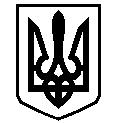 У К Р А Ї Н АВАСИЛІВСЬКА МІСЬКА РАДАЗАПОРІЗЬКОЇ ОБЛАСТІсьомого скликаннясорок перша (позачергова) сесіяР  І  Ш  Е  Н  Н  Я 25 квітня  2019                                                                                                                   № 18Про передачу в оренду земельної ділянки для розміщення нафтобази в м. Василівка, пров. Єсеніна, 1а,  ПАТ КБ «ПРИВАТБАНК»	Керуючись ст.26  Закону України «Про місцеве самоврядування в Україні»,  ст.ст.12,122,123,124 Закону України «Про землеустрій»,  Законами України «Про державний земельний кадастр»,  «Про внесення змін до деяких законодавчих актів України  щодо розмежування земель державної та комунальної власності», розглянувши рішення сорокової сесії Василівської міської ради сьомого скликання від 21 березня 2019 року № 19, розглянувши заяву ПАТ КБ «ПРИВАТБАНК» про передачу в оренду земельної ділянки в м. Василівка, пров. Єсеніна, 1а ,  Василівська міська радаВ И Р І Ш И Л А :	1.Вважати таким, що втратило чинність рішення сорокової сесії Василівської міської ради сьомого скликання від 21 березня 2019 року № 19 «Про передачу земельної ділянки в м. Василівка, пров. Єсеніна, 1а,  із земель комунальної власності в державну».2.Передати Публічному акціонерному товариству Комерційний Банк  «ПРИВАТБАНК»	в оренду терміном на п’ять років земельну ділянку, кадастровий номер 2320910100:05:063:0014, із земель промисловості, транспорту, зв’язку, енергетики, оборони та іншого призначення, площею 2,8500 га  для розміщення нафтобази (згідно КІЦПЗ-11.02- для розміщення та експлуатації основних, підсобних і допоміжних будівель та споруд підприємств переробної, машинобудівної та іншої промисловості) в м. Василівка, пров. Єсеніна, 1,а.3.Зобов’язати Публічне акціонерне товариство  комерційний банк «ПРИВАТБАНК» в місячний термін укласти з Василівською міською радою договір оренди землі, кадастровий номер 2320910100:05:063:0014, із земель промисловості, транспорту, зв’язку, енергетики, оборони та іншого призначення площею 2,8500 га  для розміщення нафтобази (згідно КІЦПЗ-11.02- для розміщення та експлуатації основних, підсобних і допоміжних будівель та споруд підприємств переробної, машинобудівної та іншої промисловості) в м. Василівка, пров. Єсеніна, 1,а. 	 4. Зобов’язати  Публічне акціонерне товариство  комерційний банк «ПРИВАТБАНК»       зареєструвати право оренди  земельної ділянки  відповідно до вимог  Закону України «Про  державну реєстрацію прав на нерухоме майно та їх обмежень».5. Контроль за виконанням цього рішення покласти на постійну комісію міської ради з питань земельних відносин та земельного кадастру, благоустрою міста та забезпечення екологічної безпеки життєдіяльності населення.Міський голова                                                                                                         Л.М. Цибульняк